How to write an environmental policy for your organisationIntroductionAn Environmental Policy is a written statement outlining an organisation's mission in relation to managing the environmental effects and aspects of its operations. We are all expected to be more responsible in the way we operate. InformationThe Environmental Policy should clearly state the aims and principles of an organisation (its mission) with respect to its impact on the environment. All organisations have an effect to some degree and the policy should recognise this. The policy should also allow the management / trustees of an organisation to communicate its aims and objectives to members, users and other interested parties. Before writing the policy, you need to consider what you do and how it impacts on the environment, you can then include in the policy how you will address these issues.Why write an environmental policy?The benefits associated with writing an Environmental Policy include: demonstrating good community leadershipmaintaining good public/community relations reducing incidents that result in liability conserving raw materials and energy and therefore running costsgaining support from other organisations, public bodies and grant making bodiesWhat is the best format and style for the policy?There is no standard format for writing an Environmental Policy, but the style should reflect your organisation's culture. There are a few basic rules to follow to ensure the policy is clearly written and concise: keep the statement short – it should be no longer than one page of A4the statement is meant for everyone to see, so make sure it's easy to read and understand the statement must be realistic, achievable and relevant to your organisation's activities and practices demonstrate commitment to making the policy work and get the statement signed, dated and endorsed by the chair of the management committee or trusteesWhat statements should the policy contain?There is no standard content for an Environmental Policy, although policies normally contain the same themes, including those listed below. You may wish to include statements on the following: a commitment to continuous improvement recognition of compliance with relevant environmental legislation as a minimum level of performance the education and training of users in environmental issues and the environmental effects of their activities the monitoring of progress and review of environmental performance on a regular basis (usually annually).Additional issues relevant to your organisation, and which you may wish to address in your Environmental Policy, could include: transport – how do users of the site or building get there, are bus routes advertised, is there limits on the number of parking spaces, is car sharing encouraged.recycling– are recycling facilities provided e.g. mixed dry recycling and glass bins inside the building, is there provision for recycling to be collected or transferred to recycling banks, are recycling banks available in the car park if there is one?minimising waste – is washable crockery and cutlery used, can scrap materials, empty bottles, newspapers etc be reused e.g. by a playgroup. Are newsletters sent digitally rather than being printed? Is there   a noticeboard which could be used to limit printing?  efficient use of water – Are any taps low flow, or the push, does someone check for dripping taps regularly and arrange for them to be repaired. Can water saving devices be fitted to toilets or taps. Are oil, chemicals or paints, properly disposed of and not poured down the drain. Is there an appropriate collection of nappies and sanitary towels, to ensure these are not flushed down toilets.efficient use of energy – are any buildings well insulated and draught proofed, do doors have self-closers, is the heating on a timer and thermostat, are thermostats out of reach from tampering, are light bulbs, heaters, computer monitors and any other electrical equipment low energy versions, can you use ‘green electricity’ tariffs, can you generate your own electricity or heat, how do you ensure lights and electrical equipment are not left on unnecessarily.use of chemicals – are cleaning materials, paints, herbicides etc as environmentally friendly as possible. Are dangerous chemicals stored and used safely (including rodenticides) with appropriate Health and Safety controlsuse of timber from sustainable (managed) forests – is all wood used FSC certified or from other sustainable sourcesprocedures to minimise noise disturbance to neighbours – how do you avoid disturbing neighboursfood and drink – do you source your supplies from local producers, do you use Fairtrade products for other food and drink, e.g. tea and coffee.Can I follow a checklist of statements to help me draft the policy?The checklist below may help you to draft a policy appropriate to your organisation. Choose examples of the statements that would apply to your organisation and make the statements as specific as possible for your operations: comply with the requirements of environmental legislation and approved codes of practice assess the environmental impact of all historic, current and likely future operations continuously seek to improve environmental performance reduce pollution, emissions and waste reduce the use of all raw materials, energy and supplies raise awareness, encourage participation and train committee members and staff in environmental matters expect similar environmental standards from all suppliers and contractors assist customers to use products and services in an environmentally sensitive way liaise with the local community participate in discussions about environmental issues.Do I need to review the policy and if so, how often?To check that your organisation's current activities comply with the Environmental Policy, a review needs to be undertaken on an annual basis. If your organisation's activities or operations change significantly, the policy may need to be amended. LegislationWriting an Environmental Policy is undertaken on a voluntary basis in the UK and the structure and content are, therefore, not regulated specifically by UK legislation. Action PlanningOnce you have finalised your Environmental Policy, you will need to create an action plan to support it. A template action plan can be found here (Embed the document). The action plan will help you monitor your progress against your environmental commitment. Further help and supportTeam Manager – Environment Tel:  0115 914 8441Email: environmentalissues@rushcliffe.gov.ukFurther Readinghttps://www.gov.uk/government/publications/environmental-responsibility-for-charities https://www.redbridgecvs.net/sites/redbridgecvs.net/files/SampleEnvironmentalPolicy.pdfAn outline environmental policyPlease Note: The information in this briefing is a guide only and is not a definitive guide to environmental policies or legislation. Your own circumstances also need to be taken into accountThe following page provides examples of environmental policiesProduced by Rushcliffe Borough Council, 2006, 2013 and 2021 with material taken from the Envirowise website which is no longer availableExample environmental policies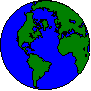 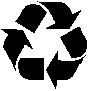 